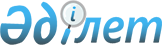 Об Иртышском районном бюджете на 2018 - 2020 годыРешение маслихата Иртышского района Павлодарской области от 22 декабря 2017 года № 97-20-6. Зарегистрировано Департаментом юстиции Павлодарской области 29 декабря 2017 года № 5775
      В соответствии с пунктом 2 статьи 75 Бюджетного кодекса Республики Казахстан от 4 декабря 2008 года, подпунктом 1) пункта 1 статьи 6 Закона Республики Казахстан от 23 января 2001 года "О местном государственном управлении и самоуправлении в Республике Казахстан", Иртышский районный маслихат РЕШИЛ:
      1. Утвердить Иртышский районный бюджет на 2018 - 2020 годы согласно приложениям 1, 2, 3, в том числе на 2018 год, в следующих объемах:
      1) доходы – 5 126 853 тысяч тенге, в том числе:
      налоговые поступления – 490 751 тысячи тенге;
      неналоговые поступления – 17 670 тысяч тенге;
      поступления от продажи основного капитала – 5 902 тысяч тенге;
      поступления трансфертов –4 612 530 тысяч тенге;
      2) затраты – 5 138 725 тысяч тенге;
      3) чистое бюджетное кредитование – 15 943 тысяч тенге, в том числе:
      бюджетные кредиты – 25 256 тысяч тенге;
      погашение бюджетных кредитов – 9 313 тысяч тенге;
      4) сальдо по операциям с финансовыми активами – равно нолю, в том числе:
      приобретение финансовых активов – равно нолю;
      5) дефицит (профицит) бюджета – -27 815 тысячи тенге;
      6) финансирование дефицита (использование профицита) бюджета – 27 815 тысяч тенге.
      Сноска. Пункт 1 с изменениями, внесенными решениями маслихата Иртышского района Павлодарской области от 06.04.2018 № 123-24-6 (вводится в действие с 01.01.2018); от 10.07.2018 № 133-28-6 (вводится в действие с 01.01.2018); от 22.10.2018 № 144-31-6 (вводится в действие с 01.01.2018); от 11.12.2018 № 151-33-6 (вводится в действие с 01.01.2018).


      2. Предусмотреть в Иртышском районном бюджете на 2018 год объем субвенции, передаваемой из областного бюджета в сумме 3 024 812 тысяч тенге.
      3. Предусмотреть в Иртышском районном бюджете на 2018 - 2020 годы объемы бюджетных субвенций, передаваемых из Иртышского районного бюджета в бюджет села Иртышск, в следующих объемах:
      на 2018 год - 146 211 тысяч тенге;
      на 2019 год - 148 668 тысяч тенге;
      на 2020 год - 151 650 тысяч тенге.
      4. Утвердить на 2018 год резерв местного исполнительного органа района в сумме 2 130 тысячи тенге.
      Сноска. Пункт 4 с изменениями, внесенными решениями маслихата Иртышского района Павлодарской области от 06.04.2018 № 123-24-6 (вводится в действие с 01.01.2018); от 22.10.2018 № 144-31-6 (вводится в действие с 01.01.2018); от 11.12.2018 № 151-33-6 (вводится в действие с 01.01.2018).


      5. В соответствии с пунктом 4 статьи 18 Закона Республики Казахстан от 8 июля 2005 года "О государственном регулировании развития агропромышленного комплекса и сельских территорий" специалистам в области здравоохранения, социального обеспечения, образования, культуры, спорта и ветеринарии, являющимся гражданскими служащими и работающим в сельских населенных пунктах, а также указанным специалистам, работающим в государственных организациях, финансируемых из местных бюджетов, установить повышенные на двадцать пять процентов оклады и тарифные ставки по сравнению со ставками специалистов, занимающихся этими видами деятельности в городских условиях.
      6. Утвердить перечень местных бюджетных программ, не подлежащих секвестру в процессе исполнения местного бюджета на 2018 год, согласно приложению 4 к настоящему решению.
      7. Утвердить перечень местных бюджетных программ (подпрограмм) сел и сельских округов, финансируемых из Иртышского районного бюджета в 2018 году, согласно приложению 5 к настоящему решению.
      8. Утвердить распределение трансфертов органам местного самоуправления на 2018 год согласно приложению 6 к настоящему решению.
      9. Контроль за исполнением настоящего решения возложить на постоянную комиссию Иртышского районного маслихата по бюджету, социальной политике и законности.
      10. Настоящее решение вводится в действие с 1 января 2018 года. Иртышский районный бюджет на 2018 год
(с изменениями)
      Сноска. Приложение 1 – в редакции решения маслихата Иртышского района Павлодарской области от 11.12.2018 № 151-33-6 (вводится в действие с 01.01.2018). Бюджет Иртышского района на 2019 год Бюджет Иртышского района на 2020 год Перечень местных бюджетных программ, не подлежащих
секвестру в процессе исполнения местного бюджета на 2018 год Перечень местных бюджетных программ сел и сельских округов,
финансируемых из бюджета Иртышского района в 2018 году Распределение трансфертов органам местного самоуправления на 2018 год
(с изменениями)
      Сноска. Приложение 6 - в редакции решения маслихата Иртышского района Павлодарской области от 22.10.2018 № 144-31-6 (вводится в действие с 01.01.2018).
					© 2012. РГП на ПХВ «Институт законодательства и правовой информации Республики Казахстан» Министерства юстиции Республики Казахстан
				
      Председатель сессии

Б. Шингисов

      Секретарь Иртышского

      районного маслихата

Б. Шингисов
Приложение 1
к решению Иртышского
районного маслихата от 22
декабря 2017 года № 97-20-6
Категория
Категория
Категория
Категория
Сумма (тысяч тенге)
Класс
Класс
Класс
Сумма (тысяч тенге)
Подкласс
Подкласс
Сумма (тысяч тенге)
Наименование
Сумма (тысяч тенге)
1
2
3
4
5
1. Доходы
5 126 853
1
Налоговые поступления
490 751
01
Подоходный налог
194 950
2
Индивидуальный подоходный налог
194 950
03
Социальный налог
162 151
1
Социальный налог
162 151
04
Hалоги на собственность
91 155
1
Hалоги на имущество
59 682
3
Земельный налог
480
4
Hалог на транспортные средства
20 893
5
Единый земельный налог
10 100
05
Внутренние налоги на товары, работы и услуги
38 800
2
Акцизы
1 529
3
Поступления за использование природных и других ресурсов
28 965
4
Сборы за ведение предпринимательской и профессиональной деятельности
8 306
08
Обязательные платежи, взимаемые за совершение юридически значимых действий и (или) выдачу документов уполномоченными на то государственными органами или должностными лицами
3 695
1
Государственная пошлина
3 695
2
Неналоговые поступления
17 670
01
Доходы от государственной собственности
3 002
5
Доходы от аренды имущества, находящегося в государственной собственности
2 989
7
Вознаграждения по кредитам, выданным из государственного бюджета
13
04
Штрафы, пени, санкции, взыскания, налагаемые государственными учреждениями, финансируемыми из государственного бюджета, а также содержащимися и финансируемыми из бюджета (сметы расходов) Национального Банка Республики Казахстан
110
1
Штрафы, пени, санкции, взыскания, налагаемые государственными учреждениями, финансируемыми из государственного бюджета, а также содержащимися и финансируемыми из бюджета (сметы расходов) Национального Банка Республики Казахстан, за исключением поступлений от организаций нефтяного сектора
110
06
Прочие неналоговые поступления
14 558
1
Прочие неналоговые поступления
14 558
3
Поступления от продажи основного капитала
5 902
01
Продажа государственного имущества, закрепленного за государственными учреждениями
5 574
1
Продажа государственного имущества, закрепленного за государственными учреждениями
5 574
03
Продажа земли и нематериальных активов
328
1
Продажа земли
8
2
Продажа нематериальных активов
320
4
Поступления трансфертов
4 612 530
02
Трансферты из вышестоящих органов государственного управления
4 612 530
2
Трансферты из областного бюджета
4 612 530
Функциональная группа
Функциональная группа
Функциональная группа
Функциональная группа
Функциональная группа
Сумма (тысяч тенге)
Функциональная подгруппа
Функциональная подгруппа
Функциональная подгруппа
Функциональная подгруппа
Сумма (тысяч тенге)
Администратор бюджетных программ
Администратор бюджетных программ
Администратор бюджетных программ
Сумма (тысяч тенге)
Программа
Программа
Сумма (тысяч тенге)
Наименование
Сумма (тысяч тенге)
1
2
3
4
5
6
2. Затраты
5 138 725
01
Государственные услуги общего характера
690 357
1
Представительные, исполнительные и другие органы, выполняющие общие функции государственного управления
383 541
112
Аппарат маслихата района (города областного значения)
24 848
001
Услуги по обеспечению деятельности маслихата района (города областного значения)
17 443
003
Капитальные расходы государственного органа
7 405
122
Аппарат акима района (города областного значения)
96 558
001
Услуги по обеспечению деятельности акима района (города областного значения)
82 913
003
Капитальные расходы государственного органа
10 309
113
Целевые текущие трансферты из местных бюджетов
3 336
123
Аппарат акима района в городе, города районного значения, поселка, села, сельского округа
262 135
001
Услуги по обеспечению деятельности акима района в городе, города районного значения, поселка, села, сельского округа
171 204
022
Капитальные расходы государственного органа
14 013
032
Капитальные расходы подведомственных государственных учреждений и организаций
76 918
2
Финансовая деятельность
49 674
452
Отдел финансов района (города областного значения)
49 674
001
Услуги по реализации государственной политики в области исполнения бюджета и управления коммунальной собственностью района (города областного значения)
29 647
003
Проведение оценки имущества в целях налогообложения
694
010
Приватизация, управление коммунальным имуществом, постприватизационная деятельность и регулирование споров, связанных с этим
1 600
018
Капитальные расходы государственного органа
2 991
028
Приобретение имущества в коммунальную собственность
14 742
5
Планирование и статистическая деятельность
17 453
453
Отдел экономики и бюджетного планирования района (города областного значения)
17 453
001
Услуги по реализации государственной политики в области формирования и развития экономической политики, системы государственного планирования
17 453
9
Прочие государственные услуги общего характера
239 689
454
Отдел предпринимательства и сельского хозяйства района (города областного значения)
23 278
001
Услуги по реализации государственной политики на местном уровне в области развития предпринимательства и сельского хозяйства
23 278
458
Отдел жилищно-коммунального хозяйства, пассажирского транспорта и автомобильных дорог района (города областного значения)
216 411
001
Услуги по реализации государственной политики на местном уровне в области жилищно-коммунального хозяйства, пассажирского транспорта и автомобильных дорог
14 614
113
Целевые текущие трансферты из местных бюджетов
201 797
02
Оборона
11 260
1
Военные нужды
9 178
122
Аппарат акима района (города областного значения)
9 178
005
Мероприятия в рамках исполнения всеобщей воинской обязанности
9 178
2
Организация работы по чрезвычайным ситуациям
2 082
122
Аппарат акима района (города областного значения)
2 082
006
Предупреждение и ликвидация чрезвычайных ситуаций масштаба района (города областного значения)
314
007
Мероприятия по профилактике и тушению степных пожаров районного (городского) масштаба, а также пожаров в населенных пунктах, в которых не созданы органы государственной противопожарной службы
1 768
04
Образование
2 301 951
1
Дошкольное воспитание и обучение
146 858
123
Аппарат акима района в городе, города районного значения, поселка, села, сельского округа
47 981
004
Обеспечение деятельности организаций дошкольного воспитания и обучения
47 981
464
Отдел образования района (города областного значения)
98 877
040
Реализация государственного образовательного заказа в дошкольных организациях образования
98 877
2
Начальное, основное среднее и общее среднее образование
1 981 849
123
Аппарат акима района в городе, города районного значения, поселка, села, сельского округа
8 539
005
Организация бесплатного подвоза учащихся до школы и обратно в сельской местности
8 539
464
Отдел образования района (города областного значения)
1 914 083
003
Общеобразовательное обучение
1 842 739
006
Дополнительное образование для детей
71 344
465
Отдел физической культуры и спорта района (города областного значения)
59 227
017
Дополнительное образование для детей и юношества по спорту
59 227
9
Прочие услуги в области образования
173 244
464
Отдел образования района (города областного значения)
173 244
001
Услуги по реализации государственной политики на местном уровне в области образования
18 117
005
Приобретение и доставка учебников, учебно-методических комплексов для государственных учреждений образования района (города областного значения)
33 782
007
Проведение школьных олимпиад, внешкольных мероприятий и конкурсов районного (городского) масштаба
1 578
015
Ежемесячная выплата денежных средств опекунам (попечителям) на содержание ребенка-сироты (детей-сирот), и ребенка (детей), оставшегося без попечения родителей
10 520
022
Выплата единовременных денежных средств казахстанским гражданам, усыновившим (удочерившим) ребенка (детей)-сироту и ребенка (детей), оставшегося без попечения родителей
181
067
Капитальные расходы подведомственных государственных учреждений и организаций
107 908
068
Обеспечение повышения компьютерной грамотности населения
1 158
06
Социальная помощь и социальное обеспечение
234 367
1
Социальное обеспечение
9 455
451
Отдел занятости и социальных программ района (города областного значения)
8 109
005
Государственная адресная социальная помощь
8 109
464
Отдел образования района (города областного значения)
1 346
030
Содержание ребенка (детей), переданного патронатным воспитателям
1 346
2
Социальная помощь
183 953
123
Аппарат акима района в городе, города районного значения, поселка, села, сельского округа
4 433
003
Оказание социальной помощи нуждающимся гражданам на дому
4 433
451
Отдел занятости и социальных программ района (города областного значения)
179 520
002
Программа занятости
93 162
004
Оказание социальной помощи на приобретение топлива специалистам здравоохранения, образования, социального обеспечения, культуры, спорта и ветеринарии в сельской местности в соответствии с законодательством Республики Казахстан
9 370
006
Оказание жилищной помощи
217
007
Социальная помощь отдельным категориям нуждающихся граждан по решениям местных представительных органов
35 765
010
Материальное обеспечение детей-инвалидов, воспитывающихся и обучающихся на дому
433
014
Оказание социальной помощи нуждающимся гражданам на дому
7 422
017
Обеспечение нуждающихся инвалидов обязательными гигиеническими средствами и предоставление услуг специалистами жестового языка, индивидуальными помощниками в соответствии с индивидуальной программой реабилитации инвалида
1 250
023
Обеспечение деятельности центров занятости населения
31 901
9
Прочие услуги в области социальной помощи и социального обеспечения
40 959
451
Отдел занятости и социальных программ района (города областного значения)
40 959
001
Услуги по реализации государственной политики на местном уровне в области обеспечения занятости и реализации социальных программ для населения
27 556
011
Оплата услуг по зачислению, выплате и доставке пособий и других социальных выплат
380
050
Реализация Плана мероприятий по обеспечению прав и улучшению качества жизни инвалидов в Республике Казахстан на 2012 - 2018 годы
6 145
054
Размещение государственного социального заказа в неправительственных организациях
6 878
07
Жилищно-коммунальное хозяйство
946 020
1
Жилищное хозяйство
128 178
123
Аппарат акима района в городе, города районного значения, поселка, села, сельского округа
11 396
007
Организация сохранения государственного жилищного фонда города районного значения, поселка, села, сельского округа
11 396
458
Отдел жилищно-коммунального хозяйства, пассажирского транспорта и автомобильных дорог района (города областного значения)
3 318
003
Организация сохранения государственного жилищного фонда
638
004
Обеспечение жильем отдельных категорий граждан
2 680
472
Отдел строительства, архитектуры и градостроительства района (города областного значения)
113 464
003
Проектирование и (или) строительство, реконструкция жилья коммунального жилищного фонда
4 916
098
Приобретение жилья коммунального жилищного фонда
108 548
2
Коммунальное хозяйство
803 537
123
Аппарат акима района в городе, города районного значения, поселка, села, сельского округа
15 781
014
Организация водоснабжения населенных пунктов
15 781
458
Отдел жилищно-коммунального хозяйства, пассажирского транспорта и автомобильных дорог района (города областного значения)
13 802
012
Функционирование системы водоснабжения и водоотведения
13 802
472
Отдел строительства, архитектуры и градостроительства района (города областного значения)
773 954
005
Развитие коммунального хозяйства
78 715
058
Развитие системы водоснабжения и водоотведения в сельских населенных пунктах
695 239
3
Благоустройство населенных пунктов
14 305
123
Аппарат акима района в городе, города районного значения, поселка, села, сельского округа
13 412
008
Освещение улиц населенных пунктов
11 104
009
Обеспечение санитарии населенных пунктов
200
010
Содержание мест захоронений и погребение безродных
2 108
458
Отдел жилищно-коммунального хозяйства, пассажирского транспорта и автомобильных дорог района (города областного значения)
893
016
Обеспечение санитарии населенных пунктов
893
08
Культура, спорт, туризм и информационное пространство
349 817
1
Деятельность в области культуры
138 406
123
Аппарат акима района в городе, города районного значения, поселка, села, сельского округа
96 917
006
Поддержка культурно-досуговой работы на местном уровне
96 917
455
Отдел культуры и развития языков района (города областного значения)
41 489
003
Поддержка культурно-досуговой работы
41 489
2
Спорт
80 353
465
Отдел физической культуры и спорта района (города областного значения)
12 477
001
Услуги по реализации государственной политики на местном уровне в сфере физической культуры и спорта
5 678
006
Проведение спортивных соревнований на районном (города областного значения) уровне
4 553
007
Подготовка и участие членов сборных команд района (города областного значения) по различным видам спорта на областных спортивных соревнованиях
1 246
032
Капитальные расходы подведомственных государственных учреждений и организаций
1 000
472
Отдел строительства, архитектуры и градостроительства района (города областного значения)
67 876
008
Развитие объектов спорта
67 876
3
Информационное пространство
77 409
455
Отдел культуры и развития языков района (города областного значения)
57 429
006
Функционирование районных (городских) библиотек
55 838
007
Развитие государственного языка и других языков народа Казахстана
1 591
456
Отдел внутренней политики района (города областного значения)
19 980
002
Услуги по проведению государственной информационной политики
19 980
9
Прочие услуги по организации культуры, спорта, туризма и информационного пространства
53 649
455
Отдел культуры и развития языков района (города областного значения)
17 931
001
Услуги по реализации государственной политики на местном уровне в области развития языков и культуры
8 931
032
Капитальные расходы подведомственных государственных учреждений и организаций
9 000
456
Отдел внутренней политики района (города областного значения)
35 718
001
Услуги по реализации государственной политики на местном уровне в области информации, укрепления государственности и формирования социального оптимизма граждан
14 523
003
Реализация мероприятий в сфере молодежной политики
20 273
006
Капитальные расходы государственного органа
250
032
Капитальные расходы подведомственных государственных учреждений и организаций
672
10
Сельское, водное, лесное, рыбное хозяйство, особо охраняемые природные территории, охрана окружающей среды и животного мира, земельные отношения
155 672
1
Сельское хозяйство
131 930
472
Отдел строительства, архитектуры и градостроительства района (города областного значения)
65 607
010
Развитие объектов сельского хозяйства
65 607
473
Отдел ветеринарии района (города областного значения)
66 323
001
Услуги по реализации государственной политики на местном уровне в сфере ветеринарии
11 525
007
Организация отлова и уничтожения бродячих собак и кошек
1 500
010
Проведение мероприятий по идентификации сельскохозяйственных животных
1 671
011
Проведение противоэпизоотических мероприятий
51 598
047
Возмещение владельцам стоимости обезвреженных (обеззараженных) и переработанных без изъятия животных, продукции и сырья животного происхождения, представляющих опасность для здоровья животных и человека
29
6
Земельные отношения
14 297
463
Отдел земельных отношений района (города областного значения)
14 297
001
Услуги по реализации государственной политики в области регулирования земельных отношений на территории района (города областного значения)
14 297
9
Прочие услуги в области сельского, водного, лесного, рыбного хозяйства, охраны окружающей среды и земельных отношений
9 445
453
Отдел экономики и бюджетного планирования района (города областного значения)
9 445
099
Реализация мер по оказанию социальной поддержки специалистов
9 445
11
Промышленность, архитектурная, градостроительная и строительная деятельность
30 497
2
Архитектурная, градостроительная и строительная деятельность
30 497
472
Отдел строительства, архитектуры и градостроительства района (города областного значения)
30 497
001
Услуги по реализации государственной политики в области строительства, архитектуры и градостроительства на местном уровне
23 354
013
Разработка схем градостроительного развития территории района, генеральных планов городов районного (областного) значения, поселков и иных сельских населенных пунктов
6 743
015
Капитальные расходы государственного органа
400
12
Транспорт и коммуникации
103 450
1
Автомобильный транспорт
93 164
123
Аппарат акима района в городе, города районного значения, поселка, села, сельского округа
66 076
013
Обеспечение функционирования автомобильных дорог в городах районного значения, поселках, селах, сельских округах
5 850
045
Капитальный и средний ремонт автомобильных дорог улиц населенных пунктов
60 226
458
Отдел жилищно-коммунального хозяйства, пассажирского транспорта и автомобильных дорог района (города областного значения)
27 088
023
Обеспечение функционирования автомобильных дорог
9 741
045
Капитальный и средний ремонт автомобильных дорог и улиц населенных пунктов
17 347
9
Прочие услуги в сфере транспорта и коммуникаций
10 286
458
Отдел жилищно-коммунального хозяйства, пассажирского транспорта и автомобильных дорог района (города областного значения)
10 286
037
Субсидирование пассажирских перевозок по социально значимым городским (сельским), пригородным и внутрирайонным сообщениям
10 286
13
Прочие
8 971
3
Поддержка предпринимательской деятельности и защита конкуренции
6 841
472
Отдел строительства, архитектуры и градостроительства района (города областного значения)
6 841
026
Развитие индустриальной инфраструктуры в рамках Государственной программы поддержки и развития бизнеса "Дорожная карта бизнеса - 2020"
6 841
9
Прочие
2 130
452
Отдел финансов района (города областного значения)
2 130
012
Резерв местного исполнительного органа района (города областного значения)
2 130
14
Обслуживание долга
13
1
Обслуживание долга
13
452
Отдел финансов района (города областного значения)
13
013
Обслуживание долга местных исполнительных органов по выплате вознаграждений и иных платежей по займам из областного бюджета
13
15
Трансферты
306 350
1
Трансферты
306 350
452
Отдел финансов района (города областного значения)
306 350
006
Возврат неиспользованных (недоиспользованных) целевых трансфертов
35
024
Целевые текущие трансферты из нижестоящего бюджета на компенсацию потерь вышестоящего бюджета в связи с изменением законодательства
125 318
038
Субвенции
146 211
051
Трансферты органам местного самоуправления
34 786
3. Чистое бюджетное кредитование
15 943
Бюджетные кредиты
25 256
10
Сельское, водное, лесное, рыбное хозяйство, особо охраняемые природные территории, охрана окружающей среды и животного мира, земельные отношения
25 256
9
Прочие услуги в области сельского, водного, лесного, рыбного хозяйства, охраны окружающей среды и земельных отношений
25 256
453
Отдел экономики и бюджетного планирования района (города областного значения)
25 256
006
Бюджетные кредиты для реализации мер социальной поддержки специалистов
25 256
Погашение бюджетных кредитов
9 313
5
Погашение бюджетных кредитов
9 313
01
Погашение бюджетных кредитов
9 313
1
Погашение бюджетных кредитов, выданных из государственного бюджета
9 313
4. Сальдо по операциям с финансовыми активами
0
5. Дефицит (профицит) бюджета
-27 815
6. Финансирование дефицита (использование профицита) бюджета
27 815Приложение 2
к решению Иртышского
районного маслихата от 22
декабря 2017 года № 97-20-6
Категория
Категория
Категория
Категория
Категория
Сумма (тысяч тенге)
Класс
Класс
Класс
Класс
Сумма (тысяч тенге)
Подкласс
Подкласс
Подкласс
Сумма (тысяч тенге)
Наименование
Сумма (тысяч тенге)
1
2
3
4
4
5
1. Доходы
1. Доходы
3 594 483
1
Налоговые поступления
Налоговые поступления
514 837
01
Подоходный налог
Подоходный налог
197 612
2
Индивидуальный подоходный налог
Индивидуальный подоходный налог
197 612
03
Социальный налог
Социальный налог
168 178
1
Социальный налог
Социальный налог
168 178
04
Hалоги на собственность
Hалоги на собственность
102 441
1
Hалоги на имущество
Hалоги на имущество
66 849
3
Земельный налог
Земельный налог
589
4
Hалог на транспортные средства
Hалог на транспортные средства
25 803
5
Единый земельный налог
Единый земельный налог
9 200
05
Внутренние налоги на товары, работы и услуги
Внутренние налоги на товары, работы и услуги
42 867
2
Акцизы
Акцизы
1 636
3
Поступления за использование природных и других ресурсов
Поступления за использование природных и других ресурсов
30 992
4
Сборы за ведение предпринимательской и профессиональной деятельности
Сборы за ведение предпринимательской и профессиональной деятельности
10 239
08
Обязательные платежи, взимаемые за совершение юридически значимых действий и (или) выдачу документов уполномоченными на то государственными органами или должностными лицами
Обязательные платежи, взимаемые за совершение юридически значимых действий и (или) выдачу документов уполномоченными на то государственными органами или должностными лицами
3 739
1
Государственная пошлина
Государственная пошлина
3 739
2
Неналоговые поступления
Неналоговые поступления
8 720
01
Доходы от государственной собственности
Доходы от государственной собственности
3 200
5
Доходы от аренды имущества, находящегося в государственной собственности
Доходы от аренды имущества, находящегося в государственной собственности
3 190
7
Вознаграждения по кредитам, выданным из государственного бюджета
Вознаграждения по кредитам, выданным из государственного бюджета
10
04
Штрафы, пени, санкции, взыскания, налагаемые государственными учреждениями, финансируемыми из государственного бюджета, а также содержащимися и финансируемыми из бюджета (сметы расходов) Национального Банка Республики Казахстан
Штрафы, пени, санкции, взыскания, налагаемые государственными учреждениями, финансируемыми из государственного бюджета, а также содержащимися и финансируемыми из бюджета (сметы расходов) Национального Банка Республики Казахстан
120
1
Штрафы, пени, санкции, взыскания, налагаемые государственными учреждениями, финансируемыми из государственного бюджета, а также содержащимися и финансируемыми из бюджета (сметы расходов) Национального Банка Республики Казахстан, за исключением поступлений от организаций нефтяного сектора
Штрафы, пени, санкции, взыскания, налагаемые государственными учреждениями, финансируемыми из государственного бюджета, а также содержащимися и финансируемыми из бюджета (сметы расходов) Национального Банка Республики Казахстан, за исключением поступлений от организаций нефтяного сектора
120
06
Прочие неналоговые поступления
Прочие неналоговые поступления
5 400
1
Прочие неналоговые поступления
Прочие неналоговые поступления
5 400
3
Поступления от продажи основного капитала
Поступления от продажи основного капитала
1 350
01
Продажа государственного имущества, закрепленного за государственными учреждениями
Продажа государственного имущества, закрепленного за государственными учреждениями
1 030
1
Продажа государственного имущества, закрепленного за государственными учреждениями
Продажа государственного имущества, закрепленного за государственными учреждениями
1 030
03
Продажа земли и нематериальных активов
Продажа земли и нематериальных активов
320
2
Продажа нематериальных активов
Продажа нематериальных активов
320
4
Поступления трансфертов
Поступления трансфертов
3 069 576
02
Трансферты из вышестоящих органов государственного управления
Трансферты из вышестоящих органов государственного управления
3 069 576
2
Трансферты из областного бюджета
Трансферты из областного бюджета
3 069 576
Функциональная группа
Функциональная группа
Функциональная группа
Функциональная группа
Функциональная группа
Сумма (тысяч тенге)
Функциональная подгруппа
Функциональная подгруппа
Функциональная подгруппа
Функциональная подгруппа
Сумма (тысяч тенге)
Администратор бюджетных программ
Администратор бюджетных программ
Администратор бюджетных программ
Сумма (тысяч тенге)
Программа
Программа
Сумма (тысяч тенге)
Наименование
Сумма (тысяч тенге)
1
2
3
4
5
6
2. Затраты
3 594 483
01
Государственные услуги общего характера
465 849
1
Представительные, исполнительные и другие органы, выполняющие общие функции государственного управления
381 701
112
Аппарат маслихата района (города областного значения)
17 427
001
Услуги по обеспечению деятельности маслихата района (города областного значения)
17 427
122
Аппарат акима района (города областного значения)
92 215
001
Услуги по обеспечению деятельности акима района (города областного значения)
92 215
003
Капитальные расходы государственного органа
10 000
123
Аппарат акима района в городе, города районного значения, поселка, села, сельского округа
272 059
001
Услуги по обеспечению деятельности акима района в городе, города районного значения, поселка, села, сельского округа
167 059
022
Капитальные расходы государственного органа
15 000
032
Капитальные расходы подведомственных государственных учреждений и организаций
90 000
2
Финансовая деятельность
28 201
452
Отдел финансов района (города областного значения)
28 201
001
Услуги по реализации государственной политики в области исполнения бюджета и управления коммунальной собственностью района (города областного значения)
27 256
010
Приватизация, управление коммунальным имуществом, постприватизационная деятельность и регулирование споров, связанных с этим
945
5
Планирование и статистическая деятельность
17 760
453
Отдел экономики и бюджетного планирования района (города областного значения)
17 760
001
Услуги по реализации государственной политики в области формирования и развития экономической политики, системы государственного планирования
17 760
9
Прочие государственные услуги общего характера
38 187
454
Отдел предпринимательства и сельского хозяйства района (города областного значения)
23 919
001
Услуги по реализации государственной политики на местном уровне в области развития предпринимательства и сельского хозяйства
23 919
458
Отдел жилищно-коммунального хозяйства, пассажирского транспорта и автомобильных дорог района (города областного значения)
14 268
001
Услуги по реализации государственной политики на местном уровне в области жилищно-коммунального хозяйства, пассажирского транспорта и автомобильных дорог 
14 268
02
Оборона
10 124
1
Военные нужды
8 043
122
Аппарат акима района (города областного значения)
8 043
005
Мероприятия в рамках исполнения всеобщей воинской обязанности
8 043
2
Организация работы по чрезвычайным ситуациям
2 081
122
Аппарат акима района (города областного значения)
2 081
007
Мероприятия по профилактике и тушению степных пожаров районного (городского) масштаба, а также пожаров в населенных пунктах, в которых не созданы органы государственной противопожарной службы
2 081
04
Образование
2 240 407
1
Дошкольное воспитание и обучение
145 069
123
Аппарат акима района в городе, города районного значения, поселка, села, сельского округа
48 756
004
Обеспечение деятельности организаций дошкольного воспитания и обучения
48 756
464
Отдел образования района (города областного значения)
96 313
040
Реализация государственного образовательного заказа в дошкольных организациях образования
96 313
2
Начальное, основное среднее и общее среднее образование
1 938 973
123
Аппарат акима района в городе, города районного значения, поселка, села, сельского округа
3 445
005
Организация бесплатного подвоза учащихся до школы и обратно в сельской местности
3 445
464
Отдел образования района (города областного значения)
1 874 801
003
Общеобразовательное обучение
1 800 726
006
Дополнительное образование для детей
74 075
465
Отдел физической культуры и спорта района (города областного значения)
60 727
017
Дополнительное образование для детей и юношества по спорту
60 727
9
Прочие услуги в области образования
156 365
464
Отдел образования района (города областного значения)
156 365
001
Услуги по реализации государственной политики на местном уровне в области образования
16 007
005
Приобретение и доставка учебников, учебно-методических комплексов для государственных учреждений образования района (города областного значения)
25 000
007
Проведение школьных олимпиад, внешкольных мероприятий и конкурсов районного (городского) масштаба
1 657
015
Ежемесячная выплата денежных средств опекунам (попечителям) на содержание ребенка-сироты (детей-сирот), и ребенка (детей), оставшегося без попечения родителей
11 046
067
Капитальные расходы подведомственных государственных учреждений и организаций
102 655
06
Социальная помощь и социальное обеспечение
172 241
1
Социальное обеспечение
5 844
451
Отдел занятости и социальных программ района (города областного значения)
4 680
005
Государственная адресная социальная помощь
4 680
464
Отдел образования района (города областного значения)
1 164
030
Содержание ребенка (детей), переданного патронатным воспитателям
1 164
2
Социальная помощь
132 979
123
Аппарат акима района в городе, города районного значения, поселка, села, сельского округа
5 308
003
Оказание социальной помощи нуждающимся гражданам на дому
5 308
451
Отдел занятости и социальных программ района (города областного значения)
127 671
002
Программа занятости
35 487
004
Оказание социальной помощи на приобретение топлива специалистам здравоохранения, образования, социального обеспечения, культуры, спорта и ветеринарии в сельской местности в соответствии с законодательством Республики Казахстан
5 329
006
Оказание жилищной помощи
382
007
Социальная помощь отдельным категориям нуждающихся граждан по решениям местных представительных органов
47 154
010
Материальное обеспечение детей-инвалидов, воспитывающихся и обучающихся на дому
597
014
Оказание социальной помощи нуждающимся гражданам на дому
7 677
017
Обеспечение нуждающихся инвалидов обязательными гигиеническими средствами и предоставление услуг специалистами жестового языка, индивидуальными помощниками в соответствии с индивидуальной программой реабилитации инвалида
4 934
023
Обеспечение деятельности центров занятости населения
26 111
9
Прочие услуги в области социальной помощи и социального обеспечения
33 418
451
Отдел занятости и социальных программ района (города областного значения)
33 418
001
Услуги по реализации государственной политики на местном уровне в области обеспечения занятости и реализации социальных программ для населения
27 554
011
Оплата услуг по зачислению, выплате и доставке пособий и других социальных выплат
864
054
Размещение государственного социального заказа в неправительственных организациях
5 000
07
Жилищно-коммунальное хозяйство
38 105
1
Жилищное хозяйство
11 000
458
Отдел жилищно-коммунального хозяйства, пассажирского транспорта и автомобильных дорог района (города областного значения)
5 000
004
Обеспечение жильем отдельных категорий граждан
5 000
472
Отдел строительства, архитектуры и градостроительства района (города областного значения)
6 000
003
Проектирование и (или) строительство, реконструкция жилья коммунального жилищного фонда
6 000
2
Коммунальное хозяйство
13 226
123
Аппарат акима района в городе, города районного значения, поселка, села, сельского округа
13 226
014
Организация водоснабжения населенных пунктов
13 226
3
Благоустройство населенных пунктов
13 879
123
Аппарат акима района в городе, города районного значения, поселка, села, сельского округа
13 879
008
Освещение улиц населенных пунктов
13 879
08
Культура, спорт, туризм и информационное пространство
275 176
1
Деятельность в области культуры
142 452
123
Аппарат акима района в городе, города районного значения, поселка, села, сельского округа
97 281
006
Поддержка культурно-досуговой работы на местном уровне
97 281
455
Отдел культуры и развития языков района (города областного значения)
45 171
003
Поддержка культурно-досуговой работы
45 171
2
Спорт
12 903
465
Отдел физической культуры и спорта района (города областного значения)
12 903
001
Услуги по реализации государственной политики на местном уровне в сфере физической культуры и спорта
6 341
006
Проведение спортивных соревнований на районном (города областного значения) уровне
5 096
007
Подготовка и участие членов сборных команд района (города областного значения) по различным видам спорта на областных спортивных соревнованиях
1 466
3
Информационное пространство
72 416
455
Отдел культуры и развития языков района (города областного значения)
55 424
006
Функционирование районных (городских) библиотек
54 278
007
Развитие государственного языка и других языков народа Казахстана
1 146
456
Отдел внутренней политики района (города областного значения)
16 992
002
Услуги по проведению государственной информационной политики
16 992
9
Прочие услуги по организации культуры, спорта, туризма и информационного пространства
47 405
455
Отдел культуры и развития языков района (города областного значения)
8 603
001
Услуги по реализации государственной политики на местном уровне в области развития языков и культуры
8 603
456
Отдел внутренней политики района (города областного значения)
38 802
001
Услуги по реализации государственной политики на местном уровне в области информации, укрепления государственности и формирования социального оптимизма граждан
18 216
003
Реализация мероприятий в сфере молодежной политики
20 586
10
Сельское, водное, лесное, рыбное хозяйство, особо охраняемые природные территории, охрана окружающей среды и животного мира, земельные отношения
90 458
1
Сельское хозяйство
66 514
473
Отдел ветеринарии района (города областного значения)
66 514
001
Услуги по реализации государственной политики на местном уровне в сфере ветеринарии
11 938
007
Организация отлова и уничтожения бродячих собак и кошек
2 000
010
Проведение мероприятий по идентификации сельскохозяйственных животных
1 800
011
Проведение противоэпизоотических мероприятий
50 776
6
Земельные отношения
14 073
463
Отдел земельных отношений района (города областного значения)
14 073
001
Услуги по реализации государственной политики в области регулирования земельных отношений на территории района (города областного значения)
14 073
9
Прочие услуги в области сельского, водного, лесного, рыбного хозяйства, охраны окружающей среды и земельных отношений
9 871
453
Отдел экономики и бюджетного планирования района (города областного значения)
9 871
099
Реализация мер по оказанию социальной поддержки специалистов
9 871
11
Промышленность, архитектурная, градостроительная и строительная деятельность
11 671
2
Архитектурная, градостроительная и строительная деятельность
11 671
472
Отдел строительства, архитектуры и градостроительства района (города областного значения)
11 671
001
Услуги по реализации государственной политики в области строительства, архитектуры и градостроительства на местном уровне
11 671
12
Транспорт и коммуникации
99 750
1
Автомобильный транспорт
88 462
123
Аппарат акима района в городе, города районного значения, поселка, села, сельского округа
31 142
013
Обеспечение функционирования автомобильных дорог в городах районного значения, поселках, селах, сельских округах
6 142
045
Капитальный и средний ремонт автомобильных дорог и улиц населенных пунктов
25 000
458
Отдел жилищно-коммунального хозяйства, пассажирского транспорта и автомобильных дорог района (города областного значения)
57 320
023
Обеспечение функционирования автомобильных дорог
25 204
045
Капитальный и средний ремонт автомобильных дорог и улиц населенных пунктов
32 116
9
Прочие услуги в сфере транспорта и коммуникаций
11 288
458
Отдел жилищно-коммунального хозяйства, пассажирского транспорта и автомобильных дорог района (города областного значения)
11 288
037
Субсидирование пассажирских перевозок по социально значимым городским (сельским), пригородным и внутрирайонным сообщениям
11 288
13
Прочие
11 447
9
Прочие
11 447
452
Отдел финансов района (города областного значения)
11 447
012
Резерв местного исполнительного органа района (города областного значения)
11 447
14
Обслуживание долга
11
1
Обслуживание долга
11
452
Отдел финансов района (города областного значения)
11
013
Обслуживание долга местных исполнительных органов по выплате вознаграждений и иных платежей по займам из областного бюджета
11
15
Трансферты
179 244
1
Трансферты
179 244
452
Отдел финансов района (города областного значения)
179 244
038
Субвенции
148 668
051
Трансферты органам местного самоуправления
30 576
3. Чистое бюджетное кредитование
-8 629
Бюджетные кредиты
0
Погашение бюджетных кредитов
8 629
5
Погашение бюджетных кредитов
8 629
01
Погашение бюджетных кредитов
8 629
1
Погашение бюджетных кредитов, выданных из государственного бюджета
8 629
4. Сальдо по операциям с финансовыми активами 
0
5. Дефицит (профицит) бюджета
6. Финансирование дефицита (использование профицита) бюджета
-8 629Приложение 3
к решению Иртышского
районного маслихата от 22
декабря 2017 года № 97-20-6
Категория
Категория
Категория
Категория
Сумма (тысяч тенге)
Класс
Класс
Класс
Сумма (тысяч тенге)
Подкласс
Подкласс
Сумма (тысяч тенге)
Наименование
Сумма (тысяч тенге)
1
2
3
4
5
1. Доходы
3 615 632
1
Налоговые поступления
533 965
01
Подоходный налог
202 183
2
Индивидуальный подоходный налог
202 183
03
Социальный налог
173 224
1
Социальный налог
173 224
04
Hалоги на собственность
108 689
1
Hалоги на имущество
70 228
3
Земельный налог
706
4
Hалог на транспортные средства
28 455
5
Единый земельный налог
9 300
05
Внутренние налоги на товары, работы и услуги
45 868
2
Акцизы
1 750
3
Поступления за использование природных и других ресурсов
33 162
4
Сборы за ведение предпринимательской и профессиональной деятельности
10 956
08
Обязательные платежи, взимаемые за совершение юридически значимых действий и (или) выдачу документов уполномоченными на то государственными органами или должностными лицами
4 001
1
Государственная пошлина
4 001
2
Неналоговые поступления
9 230
01
Доходы от государственной собственности
3 400
5
Доходы от аренды имущества, находящегося в государственной собственности
3 389
7
Вознаграждения по кредитам, выданным из государственного бюджета
11
04
Штрафы, пени, санкции, взыскания, налагаемые государственными учреждениями, финансируемыми из государственного бюджета, а также содержащимися и финансируемыми из бюджета (сметы расходов) Национального Банка Республики Казахстан
130
1
Штрафы, пени, санкции, взыскания, налагаемые государственными учреждениями, финансируемыми из государственного бюджета, а также содержащимися и финансируемыми из бюджета (сметы расходов) Национального Банка Республики Казахстан, за исключением поступлений от организаций нефтяного сектора
130
06
Прочие неналоговые поступления
5 700
1
Прочие неналоговые поступления
5 700
3
Поступления от продажи основного капитала
1 350
01
Продажа государственного имущества, закрепленного за государственными учреждениями
1 030
1
Продажа государственного имущества, закрепленного за государственными учреждениями
1 030
03
Продажа земли и нематериальных активов
320
2
Продажа нематериальных активов
320
4
Поступления трансфертов
3 071 087
02
Трансферты из вышестоящих органов государственного управления
3 071 087
2
Трансферты из областного бюджета
3 071 087
Функциональная группа
Функциональная группа
Функциональная группа
Функциональная группа
Функциональная группа
Сумма (тысяч тенге)
Функциональная подгруппа
Функциональная подгруппа
Функциональная подгруппа
Функциональная подгруппа
Сумма (тысяч тенге)
Администратор бюджетных программ
Администратор бюджетных программ
Администратор бюджетных программ
Сумма (тысяч тенге)
Программа
Программа
Сумма (тысяч тенге)
Наименование
Сумма (тысяч тенге)
1
2
3
4
5
6
2. Затраты
3 615 632
01
Государственные услуги общего характера
454 333
1
Представительные, исполнительные и другие органы, выполняющие общие функции государственного управления
367 979
112
Аппарат маслихата района (города областного значения)
17 568
001
Услуги по обеспечению деятельности маслихата района (города областного значения)
17 568
122
Аппарат акима района (города областного значения)
83 329
001
Услуги по обеспечению деятельности акима района (города областного значения)
83 329
123
Аппарат акима района в городе, города районного значения, поселка, села, сельского округа
267 082
001
Услуги по обеспечению деятельности акима района в городе, города районного значения, поселка, села, сельского округа
167 082
032
Капитальные расходы подведомственных государственных учреждений и организаций
100 000
2
Финансовая деятельность
29 962
452
Отдел финансов района (города областного значения)
29 962
001
Услуги по реализации государственной политики в области исполнения бюджета и управления коммунальной собственностью района (города областного значения)
28 979
010
Приватизация, управление коммунальным имуществом, постприватизационная деятельность и регулирование споров, связанных с этим
983
5
Планирование и статистическая деятельность
17 901
453
Отдел экономики и бюджетного планирования района (города областного значения)
17 901
001
Услуги по реализации государственной политики в области формирования и развития экономической политики, системы государственного планирования
17 901
9
Прочие государственные услуги общего характера
38 491
454
Отдел предпринимательства и сельского хозяйства района (города областного значения)
24 115
001
Услуги по реализации государственной политики на местном уровне в области развития предпринимательства и сельского хозяйства
24 115
458
Отдел жилищно-коммунального хозяйства, пассажирского транспорта и автомобильных дорог района (города областного значения)
14 376
001
Услуги по реализации государственной политики на местном уровне в области жилищно-коммунального хозяйства, пассажирского транспорта и автомобильных дорог
14 376
02
Оборона
10 441
1
Военные нужды
8 331
122
Аппарат акима района (города областного значения)
8 331
005
Мероприятия в рамках исполнения всеобщей воинской обязанности
8 331
2
Организация работы по чрезвычайным ситуациям
2 110
122
Аппарат акима района (города областного значения)
2 110
007
Мероприятия по профилактике и тушению степных пожаров районного (городского) масштаба, а также пожаров в населенных пунктах, в которых не созданы органы государственной противопожарной службы
2 110
04
Образование
2 194 993
1
Дошкольное воспитание и обучение
154 297
123
Аппарат акима района в городе, города районного значения, поселка, села, сельского округа
53 914
004
Обеспечение деятельности организаций дошкольного воспитания и обучения
53 914
464
Отдел образования района (города областного значения)
100 383
040
Реализация государственного образовательного заказа в дошкольных организациях образования
100 383
2
Начальное, основное среднее и общее среднее образование
1 989 374
123
Аппарат акима района в городе, города районного значения, поселка, села, сельского округа
3 597
005
Организация бесплатного подвоза учащихся до школы и обратно в сельской местности
3 597
464
Отдел образования района (города областного значения)
1 922 523
003
Общеобразовательное обучение
1 847 079
006
Дополнительное образование для детей
75 444
465
Отдел физической культуры и спорта района (города областного значения)
63 254
017
Дополнительное образование для детей и юношества по спорту
63 254
9
Прочие услуги в области образования
51 322
464
Отдел образования района (города областного значения)
51 322
001
Услуги по реализации государственной политики на местном уровне в области образования
16 110
005
Приобретение и доставка учебников, учебно-методических комплексов для государственных учреждений образования района (города областного значения)
22 000
007
Проведение школьных олимпиад, внешкольных мероприятий и конкурсов районного (городского) масштаба
1 724
015
Ежемесячная выплата денежных средств опекунам (попечителям) на содержание ребенка-сироты (детей-сирот), и ребенка (детей), оставшегося без попечения родителей
11 488
06
Социальная помощь и социальное обеспечение
172 816
1
Социальное обеспечение
6 079
451
Отдел занятости и социальных программ района (города областного значения)
4 868
005
Государственная адресная социальная помощь
4 868
464
Отдел образования района (города областного значения)
1 211
030
Содержание ребенка (детей), переданного патронатным воспитателям
1 211
2
Социальная помощь
137 979
123
Аппарат акима района в городе, города районного значения, поселка, села, сельского округа
5 385
003
Оказание социальной помощи нуждающимся гражданам на дому
5 385
451
Отдел занятости и социальных программ района (города областного значения)
132 594
002
Программа занятости
36 906
004
Оказание социальной помощи на приобретение топлива специалистам здравоохранения, образования, социального обеспечения, культуры, спорта и ветеринарии в сельской местности в соответствии с законодательством Республики Казахстан
5 329
006
Оказание жилищной помощи
397
007
Социальная помощь отдельным категориям нуждающихся граждан по решениям местных представительных органов
49 040
010
Материальное обеспечение детей-инвалидов, воспитывающихся и обучающихся на дому
621
014
Оказание социальной помощи нуждающимся гражданам на дому
 7 996
017
Обеспечение нуждающихся инвалидов обязательными гигиеническими средствами и предоставление услуг специалистами жестового языка, индивидуальными помощниками в соответствии с индивидуальной программой реабилитации инвалида
5 131
023
Обеспечение деятельности центров занятости населения
27 174
9
Прочие услуги в области социальной помощи и социального обеспечения
28 758
451
Отдел занятости и социальных программ района (города областного значения)
28 758
001
Услуги по реализации государственной политики на местном уровне в области обеспечения занятости и реализации социальных программ для населения
27 859
011
Оплата услуг по зачислению, выплате и доставке пособий и других социальных выплат
899
07
Жилищно-коммунальное хозяйство
35 302
1
Жилищное хозяйство
5 000
458
Отдел жилищно-коммунального хозяйства, пассажирского транспорта и автомобильных дорог района (города областного значения)
5 000
004
Обеспечение жильем отдельных категорий граждан
5 000
2
Коммунальное хозяйство
17 829
123
Аппарат акима района в городе, города районного значения, поселка, села, сельского округа
13 245
014
Организация водоснабжения населенных пунктов
13 245
472
Отдел строительства, архитектуры и градостроительства района (города областного значения)
4 584
005
Развитие коммунального хозяйства
4 584
3
Благоустройство населенных пунктов
12 473
123
Аппарат акима района в городе, города районного значения, поселка, села, сельского округа
12 473
008
Освещение улиц населенных пунктов
12 473
08
Культура, спорт, туризм и информационное пространство
306 677
1
Деятельность в области культуры
146 255
123
Аппарат акима района в городе, города районного значения, поселка, села, сельского округа
101 292
006
Поддержка культурно - досуговой работы на местном уровне
101 292
455
Отдел культуры и развития языков района (города областного значения)
44 963
003
Поддержка культурно-досуговой работы
44 963
2
Спорт
18 204
465
Отдел физической культуры и спорта района (города областного значения)
18 204
001
Услуги по реализации государственной политики на местном уровне в сфере физической культуры и спорта
6 386
006
Проведение спортивных соревнований на районном (города областного значения) уровне
5 293
007
Подготовка и участие членов сборных команд района (города областного значения) по различным видам спорта на областных спортивных соревнованиях
1 525
032
Капитальные расходы подведомственных государственных учреждений и организаций
5 000
3
Информационное пространство
75 278
455
Отдел культуры и развития языков района (города областного значения)
57 516
006
Функционирование районных (городских) библиотек
56 324
007
Развитие государственного языка и других языков народа Казахстана
1 192
456
Отдел внутренней политики района (города областного значения)
17 762
002
Услуги по проведению государственной информационной политики
17 762
9
Прочие услуги по организации культуры, спорта, туризма и информационного пространства
66 940
455
Отдел культуры и развития языков района (города областного значения)
28 697
001
Услуги по реализации государственной политики на местном уровне в области развития языков и культуры
8 697
032
Капитальные расходы подведомственных государственных учреждений и организаций
20 000
456
Отдел внутренней политики района (города областного значения)
38 243
001
Услуги по реализации государственной политики на местном уровне в области информации, укрепления государственности и формирования социального оптимизма граждан
18 502
003
Реализация мероприятий в сфере молодежной политики
19 741
10
Сельское, водное, лесное, рыбное хозяйство, особо охраняемые природные территории, охрана окружающей среды и животного мира, земельные отношения
95 665
1
Сельское хозяйство
70 840
473
Отдел ветеринарии района (города областного значения)
70 840
001
Услуги по реализации государственной политики на местном уровне в сфере ветеринарии
12 033
007
Организация отлова и уничтожения бродячих собак и кошек
3 000
010
Проведение мероприятий по идентификации сельскохозяйственных животных
3 000
011
Проведение противоэпизоотических мероприятий
52 807
6
Земельные отношения
14 263
463
Отдел земельных отношений района (города областного значения)
14 263
001
Услуги по реализации государственной политики в области регулирования земельных отношений на территории района (города областного значения)
14 263
9
Прочие услуги в области сельского, водного, лесного, рыбного хозяйства, охраны окружающей среды и земельных отношений
10 562
453
Отдел экономики и бюджетного планирования района (города областного значения)
10 562
099
Реализация мер по оказанию социальной поддержки специалистов
10 562
11
Промышленность, архитектурная, градостроительная и строительная деятельность
11 769
2
Архитектурная, градостроительная и строительная деятельность
11 769
472
Отдел строительства, архитектуры и градостроительства района (города областного значения)
11 769
001
Услуги по реализации государственной политики в области строительства, архитектуры и градостроительства на местном уровне
11 769
12
Транспорт и коммуникации
137 875
1
Автомобильный транспорт
126 587
123
Аппарат акима района в городе, города районного значения, поселка, села, сельского округа
6 387
013
Обеспечение функционирования автомобильных дорог в городах районного значения, поселках, селах, сельских округах
6 387
458
Отдел жилищно-коммунального хозяйства, пассажирского транспорта и автомобильных дорог района (города областного значения)
120 200
023
Обеспечение функционирования автомобильных дорог
30 200
045
Капитальный и средний ремонт автомобильных дорог и улиц населенных пунктов
90 000
9
Прочие услуги в сфере транспорта и коммуникаций
11 288
458
Отдел жилищно-коммунального хозяйства, пассажирского транспорта и автомобильных дорог района (города областного значения)
11 288
037
Субсидирование пассажирских перевозок по социально значимым городским (сельским), пригородным и внутрирайонным сообщениям
11 288
13
Прочие
11 447
9
Прочие
11 447
452
Отдел финансов района (города областного значения)
11 447
012
Резерв местного исполнительного органа района (города областного значения)
11 447
14
Обслуживание долга
11
1
Обслуживание долга
11
452
Отдел финансов района (города областного значения)
11
013
Обслуживание долга местных исполнительных органов по выплате вознаграждений и иных платежей по займам из областного бюджета
11
15
Трансферты
184 303
1
Трансферты
184 303
452
Отдел финансов района (города областного значения)
184 303
038
Субвенции
151 650
051
Трансферты органам местного самоуправления
32 653
3. Чистое бюджетное кредитование
-8 629
Бюджетные кредиты
0
Погашение бюджетных кредитов
8 629
5
Погашение бюджетных кредитов
8 629
01
Погашение бюджетных кредитов
8 629
1
Погашение бюджетных кредитов, выданных из государственного бюджета
8 629
4. Сальдо по операциям с финансовыми активами
5. Дефицит (профицит) бюджета
8 629
6. Финансирование дефицита (использование профицита) бюджета
-8 629Приложение 4
к решению Иртышского
районного маслихата от 22
декабря 2017 года № 97-20-6
Функциональная группа
Функциональная группа
Функциональная группа
Функциональная группа
Функциональная группа
Функциональная подгруппа
Функциональная подгруппа
Функциональная подгруппа
Функциональная подгруппа
Администратор бюджетных программ
Администратор бюджетных программ
Администратор бюджетных программ
Программа
Программа
Наименование
1
2
3
4
5
04
Образование
2
Начальное, основное среднее и общее среднее образование
464
Отдел образования района (города областного значения)
003
Общеобразовательное обучениеПриложение 5
к решению Иртышского
районного маслихата от 22
декабря 2017 года № 97-20-6
Функциональная группа
Функциональная группа
Функциональная группа
Функциональная группа
Функциональная группа
Функциональная подгруппа
Функциональная подгруппа
Функциональная подгруппа
Функциональная подгруппа
Администратор бюджетных программ
Администратор бюджетных программ
Администратор бюджетных программ
Программа
Программа
Наименование
1
2
3
4
5
Аппарат акима села Агашорын
01
Государственные услуги общего характера
1
Представительные, исполнительные и другие органы, выполняющие общие функции государственного управления
123
Аппарат акима района в городе, города районного значения, поселка, села, сельского округа
001
Услуги по обеспечению деятельности акима района в городе, города районного значения, поселка, села, сельского округа
022
Капитальные расходы государственного органа
07
Жилищно-коммунальное хозяйство
1
Жилищное хозяйство
123
Аппарат акима района в городе, города районного значения, поселка, села, сельского округа
007
Организация сохранения государственного жилищного фонда города районного значения, поселка, села, сельского округа
2
Коммунальное хозяйство
123
Аппарат акима района в городе, города районного значения, поселка, села, сельского округа
014
Организация водоснабжения населенных пунктов
3
Благоустройство населенных пунктов
123
Аппарат акима района в городе, города районного значения, поселка, села, сельского округа
008
Освещение улиц населенных пунктов
08
Культура, спорт, туризм и информационное пространство
1
Деятельность в области культуры
123
Аппарат акима района в городе, города районного значения, поселка, села, сельского округа
006
Поддержка культурно-досуговой работы на местном уровне
12
Транспорт и коммуникации
1
Автомобильный транспорт
123
Аппарат акима района в городе, города районного значения, поселка, села, сельского округа
013
Обеспечение функционирования автомобильных дорог в городах районного значения, поселках, селах, сельских округах
Аппарат акима села Амангельды
01
Государственные услуги общего характера
1
Представительные, исполнительные и другие органы, выполняющие общие функции государственного управления
123
Аппарат акима района в городе, города районного значения, поселка, села, сельского округа
001
Услуги по обеспечению деятельности акима района в городе, города районного значения, поселка, села, сельского округа
022
Капитальные расходы государственного органа
07
Жилищно-коммунальное хозяйство
2
Коммунальное хозяйство
123
Аппарат акима района в городе, города районного значения, поселка, села, сельского округа
014
Организация водоснабжения населенных пунктов
3
Благоустройство населенных пунктов
123
Аппарат акима района в городе, города районного значения, поселка, села, сельского округа
008
Освещение улиц населенных пунктов
08
Культура, спорт, туризм и информационное пространство
1
Деятельность в области культуры
123
Аппарат акима района в городе, города районного значения, поселка, села, сельского округа
006
Поддержка культурно-досуговой работы на местном уровне
12
Транспорт и коммуникации
1
Автомобильный транспорт
123
Аппарат акима района в городе, города районного значения, поселка, села, сельского округа
013
Обеспечение функционирования автомобильных дорог в городах районного значения, поселках, селах, сельских округах
Аппарат акима Байзаковского сельского округа
01
Государственные услуги общего характера
1
Представительные, исполнительные и другие органы, выполняющие общие функции государственного управления
123
Аппарат акима района в городе, города районного значения, поселка, села, сельского округа
001
Услуги по обеспечению деятельности акима района в городе, города районного значения, поселка, села, сельского округа
04
Образование
2
Начальное, основное среднее и общее среднее образование
123
Аппарат акима района в городе, города районного значения, поселка, села, сельского округа
005
Организация бесплатного подвоза учащихся до школы и обратно в сельской местности
06
Социальная помощь и социальное обеспечение
2
Социальная помощь
123
Аппарат акима района в городе, города районного значения, поселка, села, сельского округа
003
Оказание социальной помощи нуждающимся гражданам на дому
07
Жилищно-коммунальное хозяйство
3
Благоустройство населенных пунктов
123
Аппарат акима района в городе, города районного значения, поселка, села, сельского округа
008
Освещение улиц населенных пунктов
08
Культура, спорт, туризм и информационное пространство
1
Деятельность в области культуры
123
Аппарат акима района в городе, города районного значения, поселка, села, сельского округа
006
Поддержка культурно-досуговой работы на местном уровне
12
Транспорт и коммуникации
1
Автомобильный транспорт
123
Аппарат акима района в городе, города районного значения, поселка, села, сельского округа
013
Обеспечение функционирования автомобильных дорог в городах районного значения, поселках, селах, сельских округах
Аппарат акима села Голубовка
01
Государственные услуги общего характера
1
Представительные, исполнительные и другие органы, выполняющие общие функции государственного управления
123
Аппарат акима района в городе, города районного значения, поселка, села, сельского округа
001
Услуги по обеспечению деятельности акима района в городе, города районного значения, поселка, села, сельского округа
04
Образование
1
Дошкольное воспитание и обучение
123
Аппарат акима района в городе, города районного значения, поселка, села, сельского округа
004
Обеспечение деятельности организаций дошкольного воспитания и обучения
07
Жилищно-коммунальное хозяйство
1
Жилищное хозяйство
123
Аппарат акима района в городе, города районного значения, поселка, села, сельского округа
007
Организация сохранения государственного жилищного фонда города районного значения, поселка, села, сельского округа
3
Благоустройство населенных пунктов
123
Аппарат акима района в городе, города районного значения, поселка, села, сельского округа
008
Освещение улиц населенных пунктов
08
Культура, спорт, туризм и информационное пространство
1
Деятельность в области культуры
123
Аппарат акима района в городе, города районного значения, поселка, села, сельского округа
006
Поддержка культурно-досуговой работы на местном уровне
12
Транспорт и коммуникации
1
Автомобильный транспорт
123
Аппарат акима района в городе, города районного значения, поселка, села, сельского округа
013
Обеспечение функционирования автомобильных дорог в городах районного значения, поселках, селах, сельских округах
Аппарат акима Каракудукского сельского округа
01
Государственные услуги общего характера
1
Представительные, исполнительные и другие органы, выполняющие общие функции государственного управления
123
Аппарат акима района в городе, города районного значения, поселка, села, сельского округа
001
Услуги по обеспечению деятельности акима района в городе, города районного значения, поселка, села, сельского округа
04
Образование
2
Начальное, основное среднее и общее среднее образование
123
Аппарат акима района в городе, города районного значения, поселка, села, сельского округа
005
Организация бесплатного подвоза учащихся до школы и обратно в сельской местности
07
Жилищно-коммунальное хозяйство
2
Коммунальное хозяйство
123
Аппарат акима района в городе, города районного значения, поселка, села, сельского округа
014
Организация водоснабжения населенных пунктов
3
Благоустройство населенных пунктов
123
Аппарат акима района в городе, города районного значения, поселка, села, сельского округа
008
Освещение улиц населенных пунктов
08
Культура, спорт, туризм и информационное пространство
1
Деятельность в области культуры
123
Аппарат акима района в городе, города районного значения, поселка, села, сельского округа
006
Поддержка культурно-досуговой работы на местном уровне
12
Транспорт и коммуникации
1
Автомобильный транспорт
123
Аппарат акима района в городе, города районного значения, поселка, села, сельского округа
013
Обеспечение функционирования автомобильных дорог в городах районного значения, поселках, селах, сельских округах
Аппарат акима Коскольского сельского округа
01
Государственные услуги общего характера
1
Представительные, исполнительные и другие органы, выполняющие общие функции государственного управления
123
Аппарат акима района в городе, города районного значения, поселка, села, сельского округа
001
Услуги по обеспечению деятельности акима района в городе, города районного значения, поселка, села, сельского округа
022
Капитальные расходы государственного органа
07
Жилищно-коммунальное хозяйство
2
Коммунальное хозяйство
123
Аппарат акима района в городе, города районного значения, поселка, села, сельского округа
014
Организация водоснабжения населенных пунктов
3
Благоустройство населенных пунктов
123
Аппарат акима района в городе, города районного значения, поселка, села, сельского округа
008
Освещение улиц населенных пунктов
08
Культура, спорт, туризм и информационное пространство
1
Деятельность в области культуры
123
Аппарат акима района в городе, города районного значения, поселка, села, сельского округа
006
Поддержка культурно - досуговой работы на местном уровне
12
Транспорт и коммуникации
1
Автомобильный транспорт
123
Аппарат акима района в городе, города районного значения, поселка, села, сельского округа
013
Обеспечение функционирования автомобильных дорог в городах районного значения, поселках, селах, сельских округах
Аппарат акима села Косагаш
01
Государственные услуги общего характера
1
Представительные, исполнительные и другие органы, выполняющие общие функции государственного управления
123
Аппарат акима района в городе, города районного значения, поселка, села, сельского округа
001
Услуги по обеспечению деятельности акима района в городе, города районного значения, поселка, села, сельского округа
06
Социальная помощь и социальное обеспечение
2
Социальная помощь
123
Аппарат акима района в городе, города районного значения, поселка, села, сельского округа
003
Оказание социальной помощи нуждающимся гражданам на дому
07
Жилищно-коммунальное хозяйство
2
Коммунальное хозяйство
123
Аппарат акима района в городе, города районного значения, поселка, села, сельского округа
014
Организация водоснабжения населенных пунктов
3
Благоустройство населенных пунктов
123
Аппарат акима района в городе, города районного значения, поселка, села, сельского округа
008
Освещение улиц населенных пунктов
08
Культура, спорт, туризм и информационное пространство
1
Деятельность в области культуры
123
Аппарат акима района в городе, города районного значения, поселка, села, сельского округа
006
Поддержка культурно-досуговой работы на местном уровне
12
Транспорт и коммуникации
1
Автомобильный транспорт
123
Аппарат акима района в городе, города районного значения, поселка, села, сельского округа
013
Обеспечение функционирования автомобильных дорог в городах районного значения, поселках, селах, сельских округах
Аппарат акима Кызылжарского сельского округа
01
Государственные услуги общего характера
1
Представительные, исполнительные и другие органы, выполняющие общие функции государственного управления
123
Аппарат акима района в городе, города районного значения, поселка, села, сельского округа
001
Услуги по обеспечению деятельности акима района в городе, города районного значения, поселка, села, сельского округа
04
Образование
1
Дошкольное воспитание и обучение
123
Аппарат акима района в городе, города районного значения, поселка, села, сельского округа
004
Обеспечение деятельности организаций дошкольного воспитания и обучения
2
Начальное, основное среднее и общее среднее образование
123
Аппарат акима района в городе, города районного значения, поселка, села, сельского округа
005
Организация бесплатного подвоза учащихся до школы и обратно в сельской местности
06
Социальная помощь и социальное обеспечение
2
Социальная помощь
123
Аппарат акима района в городе, города районного значения, поселка, села, сельского округа
003
Оказание социальной помощи нуждающимся гражданам на дому
07
Жилищно-коммунальное хозяйство
3
Благоустройство населенных пунктов
123
Аппарат акима района в городе, города районного значения, поселка, села, сельского округа
008
Освещение улиц населенных пунктов
08
Культура, спорт, туризм и информационное пространство
1
Деятельность в области культуры
123
Аппарат акима района в городе, города районного значения, поселка, села, сельского округа
006
Поддержка культурно-досуговой работы на местном уровне
12
Транспорт и коммуникации
1
Автомобильный транспорт
123
Аппарат акима района в городе, города районного значения, поселка, села, сельского округа
013
Обеспечение функционирования автомобильных дорог в городах районного значения, поселках, селах, сельских округах
Аппарат акима села Ленино
01
Государственные услуги общего характера
1
Представительные, исполнительные и другие органы, выполняющие общие функции государственного управления
123
Аппарат акима района в городе, города районного значения, поселка, села, сельского округа
001
Услуги по обеспечению деятельности акима района в городе, города районного значения, поселка, села, сельского округа
06
Социальная помощь и социальное обеспечение
2
Социальная помощь
123
Аппарат акима района в городе, города районного значения, поселка, села, сельского округа
003
Оказание социальной помощи нуждающимся гражданам на дому
07
Жилищно-коммунальное хозяйство
1
Жилищное хозяйство
123
Аппарат акима района в городе, города районного значения, поселка, села, сельского округа
007
Организация сохранения государственного жилищного фонда города районного значения, поселка, села, сельского округа
2
Коммунальное хозяйство
123
Аппарат акима района в городе, города районного значения, поселка, села, сельского округа
014
Организация водоснабжения населенных пунктов
3
Благоустройство населенных пунктов
123
Аппарат акима района в городе, города районного значения, поселка, села, сельского округа
008
Освещение улиц населенных пунктов
08
Культура, спорт, туризм и информационное пространство
1
Деятельность в области культуры
123
Аппарат акима района в городе, города районного значения, поселка, села, сельского округа
006
Поддержка культурно-досуговой работы на местном уровне
12
Транспорт и коммуникации
1
Автомобильный транспорт
123
Аппарат акима района в городе, города районного значения, поселка, села, сельского округа
013
Обеспечение функционирования автомобильных дорог в городах районного значения, поселках, селах, сельских округах
Аппарат акима села Луговое
01
Государственные услуги общего характера
1
Представительные, исполнительные и другие органы, выполняющие общие функции государственного управления
123
Аппарат акима района в городе, города районного значения, поселка, села, сельского округа
001
Услуги по обеспечению деятельности акима района в городе, города районного значения, поселка, села, сельского округа
032
Капитальные расходы подведомственных государственных учреждений и организаций
04
Образование
2
Начальное, основное среднее и общее среднее образование
123
Аппарат акима района в городе, города районного значения, поселка, села, сельского округа
005
Организация бесплатного подвоза учащихся до школы и обратно в сельской местности
06
Социальная помощь и социальное обеспечение
2
Социальная помощь
123
Аппарат акима района в городе, города районного значения, поселка, села, сельского округа
003
Оказание социальной помощи нуждающимся гражданам на дому
07
Жилищно-коммунальное хозяйство
2
Коммунальное хозяйство
123
Аппарат акима района в городе, города районного значения, поселка, села, сельского округа
014
Организация водоснабжения населенных пунктов
3
Благоустройство населенных пунктов
123
Аппарат акима района в городе, города районного значения, поселка, села, сельского округа
008
Освещение улиц населенных пунктов
08
Культура, спорт, туризм и информационное пространство
1
Деятельность в области культуры
123
Аппарат акима района в городе, города районного значения, поселка, села, сельского округа
006
Поддержка культурно-досуговой работы на местном уровне
12
Транспорт и коммуникации
1
Автомобильный транспорт
123
Аппарат акима района в городе, города районного значения, поселка, села, сельского округа
013
Обеспечение функционирования автомобильных дорог в городах районного значения, поселках, селах, сельских округах
Аппарат акима села Майконыр
01
Государственные услуги общего характера
1
Представительные, исполнительные и другие органы, выполняющие общие функции государственного управления
123
Аппарат акима района в городе, города районного значения, поселка, села, сельского округа
001
Услуги по обеспечению деятельности акима района в городе, города районного значения, поселка, села, сельского округа
022
Капитальные расходы государственного органа
07
Жилищно-коммунальное хозяйство
2
Коммунальное хозяйство
123
Аппарат акима района в городе, города районного значения, поселка, села, сельского округа
014
Организация водоснабжения населенных пунктов
3
Благоустройство населенных пунктов
123
Аппарат акима района в городе, города районного значения, поселка, села, сельского округа
008
Освещение улиц населенных пунктов
08
Культура, спорт, туризм и информационное пространство
1
Деятельность в области культуры
123
Аппарат акима района в городе, города районного значения, поселка, села, сельского округа
006
Поддержка культурно-досуговой работы на местном уровне
12
Транспорт и коммуникации
1
Автомобильный транспорт
123
Аппарат акима района в городе, города районного значения, поселка, села, сельского округа
013
Обеспечение функционирования автомобильных дорог в городах районного значения, поселках, селах, сельских округах
Аппарат акима Северного сельского округа
01
Государственные услуги общего характера
1
Представительные, исполнительные и другие органы, выполняющие общие функции государственного управления
123
Аппарат акима района в городе, города районного значения, поселка, села, сельского округа
001
Услуги по обеспечению деятельности акима района в городе, города районного значения, поселка, села, сельского округа
032
Капитальные расходы подведомственных государственных учреждений и организаций
06
Социальная помощь и социальное обеспечение
2
Социальная помощь
123
Аппарат акима района в городе, города районного значения, поселка, села, сельского округа
003
Оказание социальной помощи нуждающимся гражданам на дому
07
Жилищно-коммунальное хозяйство
3
Благоустройство населенных пунктов
123
Аппарат акима района в городе, города районного значения, поселка, села, сельского округа
008
Освещение улиц населенных пунктов
08
Культура, спорт, туризм и информационное пространство
1
Деятельность в области культуры
123
Аппарат акима района в городе, города районного значения, поселка, села, сельского округа
006
Поддержка культурно-досуговой работы на местном уровне
12
Транспорт и коммуникации
1
Автомобильный транспорт
123
Аппарат акима района в городе, города районного значения, поселка, села, сельского округа
013
Обеспечение функционирования автомобильных дорог в городах районного значения, поселках, селах, сельских округах
Аппарат акима Селетинского сельского округа
01
Государственные услуги общего характера
1
Представительные, исполнительные и другие органы, выполняющие общие функции государственного управления
123
Аппарат акима района в городе, города районного значения, поселка, села, сельского округа
001
Услуги по обеспечению деятельности акима района в городе, города районного значения, поселка, села, сельского округа
06
Социальная помощь и социальное обеспечение
2
Социальная помощь
123
Аппарат акима района в городе, города районного значения, поселка, села, сельского округа
003
Оказание социальной помощи нуждающимся гражданам на дому
07
Жилищно-коммунальное хозяйство
2
Коммунальное хозяйство
123
Аппарат акима района в городе, города районного значения, поселка, села, сельского округа
014
Организация водоснабжения населенных пунктов
3
Благоустройство населенных пунктов
123
Аппарат акима района в городе, города районного значения, поселка, села, сельского округа
008
Освещение улиц населенных пунктов
08
Культура, спорт, туризм и информационное пространство
1
Деятельность в области культуры
123
Аппарат акима района в городе, города районного значения, поселка, села, сельского округа
006
Поддержка культурно-досуговой работы на местном уровне
12
Транспорт и коммуникации
1
Автомобильный транспорт
123
Аппарат акима района в городе, города районного значения, поселка, села, сельского округа
013
Обеспечение функционирования автомобильных дорог в городах районного значения, поселках, селах, сельских округах
Аппарат акима Панфиловского сельского округа
01
Государственные услуги общего характера
1
Представительные, исполнительные и другие органы, выполняющие общие функции государственного управления
123
Аппарат акима района в городе, города районного значения, поселка, села, сельского округа
001
Услуги по обеспечению деятельности акима района в городе, города районного значения, поселка, села, сельского округа
06
Социальная помощь и социальное обеспечение
2
Социальная помощь
123
Аппарат акима района в городе, города районного значения, поселка, села, сельского округа
003
Оказание социальной помощи нуждающимся гражданам на дому
07
Жилищно-коммунальное хозяйство
2
Коммунальное хозяйство
123
Аппарат акима района в городе, города районного значения, поселка, села, сельского округа
014
Организация водоснабжения населенных пунктов
3
Благоустройство населенных пунктов
123
Аппарат акима района в городе, города районного значения, поселка, села, сельского округа
008
Освещение улиц населенных пунктов
08
Культура, спорт, туризм и информационное пространство
1
Деятельность в области культуры
123
Аппарат акима района в городе, города районного значения, поселка, села, сельского округа
006
Поддержка культурно-досуговой работы на местном уровне
12
Транспорт и коммуникации
1
Автомобильный транспорт
123
Аппарат акима района в городе, города районного значения, поселка, села, сельского округа
013
Обеспечение функционирования автомобильных дорог в городах районного значения, поселках, селах, сельских округах
Аппарат акима села Узынсу
01
Государственные услуги общего характера
1
Представительные, исполнительные и другие органы, выполняющие общие функции государственного управления
123
Аппарат акима района в городе, города районного значения, поселка, села, сельского округа
001
Услуги по обеспечению деятельности акима района в городе, города районного значения, поселка, села, сельского округа
032
Капитальные расходы подведомственных государственных учреждений и организаций
06
Социальная помощь и социальное обеспечение
2
Социальная помощь
123
Аппарат акима района в городе, города районного значения, поселка, села, сельского округа
003
Оказание социальной помощи нуждающимся гражданам на дому
07
Жилищно-коммунальное хозяйство
2
Коммунальное хозяйство
123
Аппарат акима района в городе, города районного значения, поселка, села, сельского округа
014
Организация водоснабжения населенных пунктов
3
Благоустройство населенных пунктов
123
Аппарат акима района в городе, города районного значения, поселка, села, сельского округа
008
Освещение улиц населенных пунктов
08
Культура, спорт, туризм и информационное пространство
1
Деятельность в области культуры
123
Аппарат акима района в городе, города районного значения, поселка, села, сельского округа
006
Поддержка культурно-досуговой работы на местном уровне
12
Транспорт и коммуникации
1
Автомобильный транспорт
123
Аппарат акима района в городе, города районного значения, поселка, села, сельского округа
013
Обеспечение функционирования автомобильных дорог в городах районного значения, поселках, селах, сельских округахПриложение 6
к решению Иртышского
районного маслихата от 22
декабря 2017 года № 97-20-6
№ п/п
Наименование сел и сельских округов
Сумма (тысяч тенге)
1
2
3
1
село Агашорын
3 490
2
село Амангельды
1 283
3
Байзаковский сельский округ
3 116
4
село Голубовка
4 400
5
Каракудукский сельский округ
2 297
6
село Косагаш
2 052
7
Коскольский сельский округ
2 404
8
Кызылжарский сельский округ
2 824
9
село Ленино
1 465
10
село Луговое
1 518
11
село Майконыр
990
12
Панфиловский сельский округ
2 670
13
Северный сельский округ
2 536
14
Селетинский сельский округ
2 005
15
село Узынсу
1 736
Итого
34 786